School nursing team at Kenosha County Health DepartmentKenosha County Health Department: 262-605-6700Schools alphabetical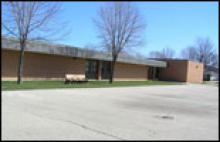 Bose Elementary 1900 15th StKenosha, WI 53140Phone: (262) 359-4044Fax: (262) 359-4005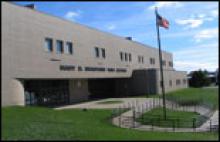 Bradford High School3700 Washington RdKenosha, WI 53144Phone: (262) 359-6200School nurse: (262) 359-6206Fax: (262) 359-5948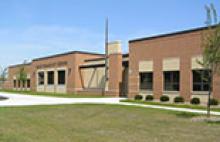 Brass Community School 6400 15th AveKenosha, WI 53143Phone: (262) 359-8000Onsite Community Health Center:        (262) 359-8008Fax: (262) 359-8050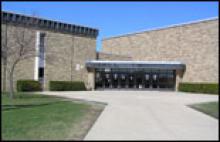 Bullen Middle School 2804 39th AveKenosha, WI 53144Phone: (262) 359-4460Fax: (262) 359-4487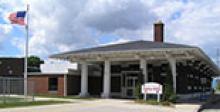 Cesar E. Chavez Learning Station 6300 27th AveKenosha, WI 53143Phone: (262) 359-6078Fax: (262) 359-6286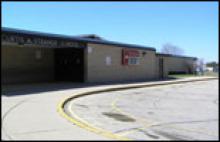 Curtis A. Strange Elementary 5414 49th AveKenosha, WI 53144Phone: (262) 359-6024Fax: (262) 359-6247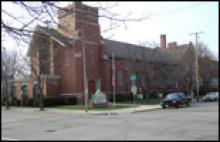 Dimensions of Learning Academy 6218 25th AveKenosha, WI 53143Phone: (262) 359-6849Fax: (262) 359-3134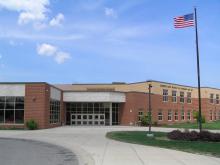 Edward Bain School of Language and Art - Creative Arts 2600 50th StKenosha, WI 53140Phone:  (262) 359-2300Fax: (262) 359-2400Edward Bain School of Language and Art - Dual Language 2600 50th StKenosha, WI 53140Phone:  (262) 359-2300Fax: (262) 359-2400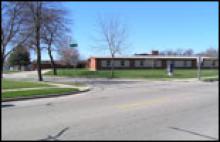 Forest Park Elementary 6810 45th AveKenosha, WI 53142Phone: (262) 359-6319Fax: (262) 359-6170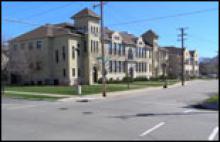 Frank Elementary 1816 57th StKenosha, WI 53140Phone: (262) 359-6324Fax: (262) 359-6393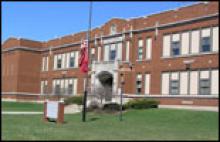 Grant Elementary 1716 35th StKenosha, WI 53140Phone: (262) 359-6346Fax: 262-953-6672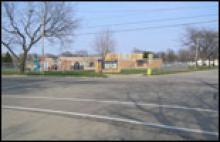 Grewenow Elementary 7714 20th AveKenosha, WI 53143Phone: (262) 359-6362Fax: (262)359-7706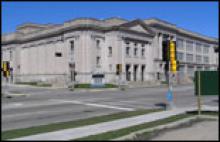 Harborside Academy 913 57th StreetKenosha, WI 53140Phone: (262) 359-8400Fax: (262) 359-8450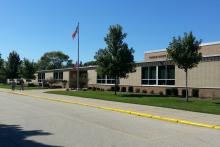 Harvey Elementary 2012 19th AveKenosha, WI 53140Phone: (262) 359-4040Fax: (262) 359-4020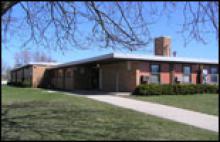 Hillcrest School 4616 24th StKenosha, WI 53144Phone: (262) 359-6118Fax: (262) 359-7870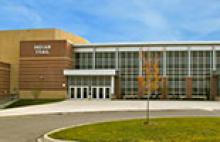 Indian Trail High School and Academy6800 60th StKenosha, WI 53144Phone: (262) 359-8700School nurse: Call main numberFax: (262) 359-8756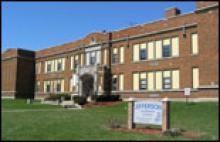 Jefferson Elementary 1832 43rd StKenosha, WI 53140Phone: (262) 359-6390Fax: (262) 359-7578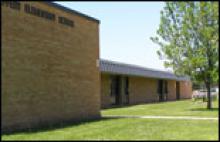 Jeffery Elementary 4011 87th StKenosha, WI 53142Phone: (262) 359-2100Fax: (262) 359-2033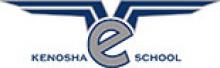 Kenosha eSchool 1808 41st PlaceKenosha, WI 53140Phone Number: (262) 359-7715Fax: (262) 359-5933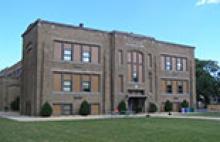 Kenosha School of Technology Enhanced Curriculum (KTEC) - East 6811 18th AveKenosha, WI 53143Phone: (262) 359-3800Fax: (262) 359-3850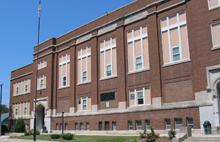 Kenosha School of Technology Enhanced Curriculum (KTEC) - West 5710 32nd AveKenosha, WI 53144Phone:  (262) 359-7100Fax: (262) 359-7070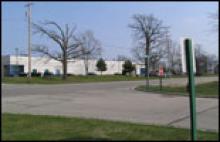 LakeView Technology Academy 9449 88th AvePleasant Prairie, WI 53158Phone: (262) 359-8155Fax: (262) 359-8159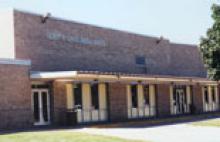 Lance Middle School 4515 80th StKenosha, WI 53142Phone: (262) 359-2240Fax: (262) 359-2184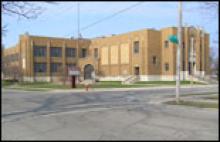 Lincoln Middle School 6729 18th AveKenosha, WI 53143Phone: (262) 359-6296Fax: (262) 359-5966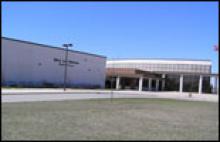 Mahone Middle School 6900 60th StKenosha, WI 53144Phone:  (262) 359-8100Fax: (262) 359-6851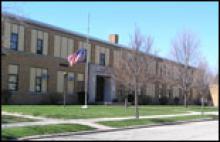 McKinley Elementary 5520 32nd AveKenosha, WI 53144Phone: (262) 359-6002Fax: (262) 359-7641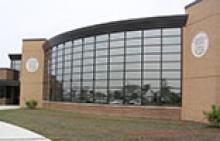 Nash Elementary 6801 99th AveKenosha, WI 53142Phone: (262) 359-3500Fax: (262) 359-3550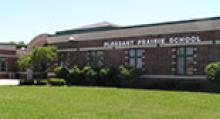 Pleasant Prairie Elementary 9208 Wilmot RdPleasant Prairie, WI 53158Phone: (262) 359-2104Fax: (262) 359-2157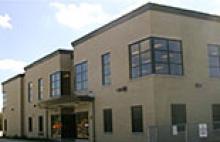 Prairie Lane Elementary 10717 47th AvePleasant Prairie, WI 53158Phone: (262) 359-3600Fax: (262) 359-3650Reuther Central High School 913 57th StKenosha, WI 53140Phone: (262) 359-6160Fax: (262) 359-6281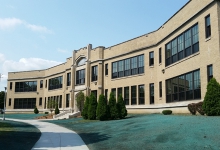 Roosevelt Elementary 3322 Roosevelt RdKenosha, WI 53142Phone: (262) 359-6097Fax: (262) 359-6107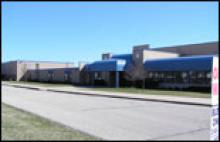 Somers Elementary 1245 72nd AveKenosha, WI 53144Phone: (262) 359-3200Fax: (262)-359-3212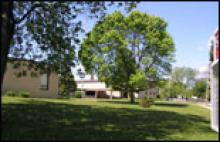 Southport Elementary 723 76th StKenosha, WI 53143Phone: (262) 359-6309Fax: (262) 359-5952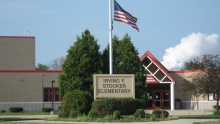 Stocker Elementary 6315 67th StKenosha, WI 53142Phone: (262) 359-2143Fax: (262) 359-2012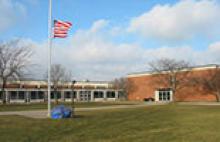 Tremper High School 8560 26th AveKenosha, WI 53143Phone: (262) 359-2200School nurse: (262) 359-2233Fax: (262)-359-2353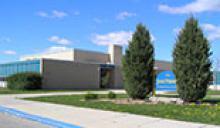 The Brompton School 8518 22nd AveKenosha, WI 53143Phone:  (262) 359-2191Fax: (262) 359-2194Vernon Elementary 8518 22nd AveKenosha, WI 53143Phone: (262) 359-2113Fax: (262) 359-2169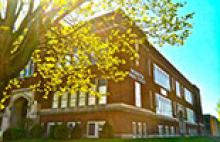 Washington Middle School 811 Washington RdKenosha, WI 53140Phone: (262) 359-6291Fax: (262) 359-6056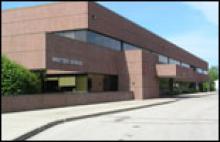 Whittier Elementary 8542 Cooper RdPleasant Prairie, WI 53158Phone: (262) 359-2110Fax: (262) 359-2270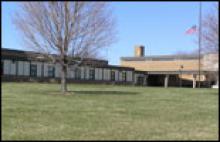 Wilson Elementary 4520 33rd AveKenosha, WI 53144Phone: (262) 359-6094Fax: (262) 359-5993